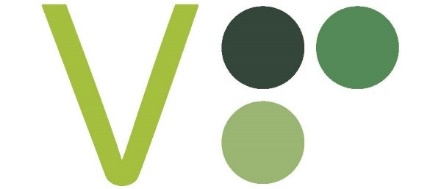 Founding PartnersGlobalFoundriesState of VermontUniversity of VermontMembersASIC North IncBeta TechnologiesDynapower CorpGreen Mountain SemiconductorMarvell SemiconductorOnLogicQP TechnologiesResonant LinkRigorous TechnologyRugged MicrosystemsSemiprobePartnersBlack River Innovation CampusBurlington Technical CenterCadence Design SystemsCenter on Rural InnovationCentral Vermont Adult EducationChamber & Economic Development of the Rutland RegionCity of BurlingtonCity of Essex JunctionCity of South BurlingtonCommunity College of VermontCove HillDartmouth CollegeDesai Management LLCDo North Coworking and the Forestry AcceleratorDudley FundEDGE ConsortiumFresh Tracks CapitalGreater Burlington Industrial CorporationGenerator MakerspaceHireAbility VermontHula LakesideIBEWImpellant VenturesIntel CapitalKeysight TechnologiesMicro Innovation Collaborative Center (C2MI)MVP VenturesNAURINorthEast Microelectronics Coalition (NEMC)Norwich UniversityPatricia A Hammond Hannaford Career CenterReArch PropertiesRTX VenturesSEMI FoundationSiemensSouth Burlington Economic Development CommitteeTown of ColchesterTown of WaterburyUnited Way Working BridgesUniversity of SherbrookeVermont Adult Career and Technical Education Association (VACTEA)Vermont Center for Emerging TechnologiesVermont Economic Development AssociationVermont Futures ProjectVermont League of Cities and TownsVermont Manufacturers Extension CooperativeVermont National GuardVermont Small Business Development CenterVermont State UniversityVermont Technology AllianceAffiliatesBAEGeneral DynamicsLockheed MartinIntel CorporationOzark ICRTX CorporationSandia National Laboratories